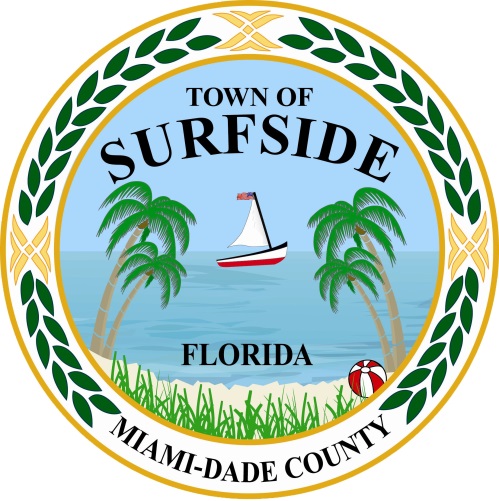 Town of SurfsideINVITATION TO BIDSCOPE OF WORK:The Town of Surfside is accepting Bids to remove and replace approximately 6570 sqft of flat roof. A three (3) year warranty with yearly inspections from the contractor, 20 year GAF N.D.L manufacture warranty, proof of insurance liability and workers compensation must be provided prior to the start date: and must be available at pre-construction meeting and must attend pre-bid meeting to bid on the project.*Site visit is encouraged prior to submitting the bid1. Remove existing roof workable deck                                LS _______________________2. Provide and install #75 base sheet with                            LS _______________________    1.7 fasteners3. Provide and install tapered ISO insulation with               SqFt______________________    Hot asphalt4. Provide and install stratavent elimination base              SqFt______________________    Sheet5. Provide and install cant strip around parapet                  SqFt______________________    wall with hot asphalt6. Provide and install wall scuppers (10)                                EA________________________7. Provide and install one (1) layer of mop smooth             Lump______________________    With hot asphalt8. Provide and install m-curbs around                                   EA________________________   Penetrations where needed9. Provide and install lead soil stacks and                             EA________________________    All purpose vents10. Provide and install double wall modified                       LS _______________________       Wall flashing with hot asphalt and       Termination bar sealed with roof       Cement and membrane. 11. Provide and install 26 gauge galvanized                         LS _______________________       Stucco stop with anchors sealed with caulking12. Provide and install mineral cap sheet	                      LS _______________________       With hot asphalt13. Permit and engineer calculations and 	                     LS _______________________       Asbestos test14. Asbestos removal if needed                                            LS________________________    TOTAL         ________________________All roof debris to be removed from job site. Roof must be free and clear of any debris for inspection, and final approval.